Стартовал прием заявок на конкурс "100 лучших товаров России"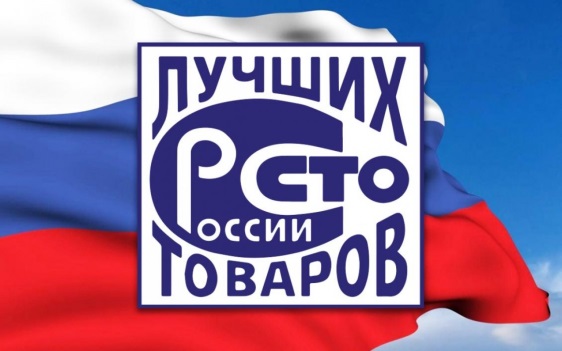 Стартовал 25-й этап Всероссийского Конкурса «100 лучших товаров России». Это один из главных конкурсов в области качества, повышающий имидж и деловую репутацию отечественных брендов. 
Участие повышает имидж и деловую репутацию компании, дает преимущество в поиске новых партнеров, способствует росту продаж, дает возможность выходить со своей продукцией за пределы Саратовской области. 
Принять участие могут предприятия Саратовской области независимо от организационно-правовой формы и объемов производства. Допускаются все виды товаров, за исключением лекарственных форм и средств, табачных изделий, а также генетически модифицированных продовольственных товаров.
Конкурс проходит в два этапа: региональный (с 8 февраля по 4 июня 2022 г.) и федеральный (с 5 июня по 25 декабря 2022 г.) в номинациях:
- продовольственные товары; 
- промышленные товары для населения; 
- продукция производственно-технического назначения; 
- изделия народных и художественных промыслов; 
- услуги для населения; 
- услуги производственно-технического назначения. 
Предприятия – победители регионального этапа примут участие в федеральном этапе, где определятся Лауреаты и Дипломанты Конкурса. Для товаров с наивысшим общим конкурсным баллом учреждено звание «Золотая сотня». Также среди лауреатов будут определены обладатели высших наград: «Гордость Отечества», «Лидер качества», «Вкус качества», «За успехи в импортозамещении», «Инновация-2022», «Народный промысел».
Лауреаты и дипломанты федерального этапа конкурса имеют право использовать логотип программы с указанием года участия в течение двух лет. 
Заявки на участие принимаются до 30 апреля 2022 года по электронной почте: scsm@gosmera.ru; standart@gosmera.ru; inform@gosmera.ru с пометкой «100 лучших товаров». Телефон для справок: (8452) 63-35-65.Методическую помощь при подготовке необходимых документов для участия в Конкурсе готтовы оказать специалисты ФБУ «Саратовский ЦСМ им. Б.А. Дубовикова» по тел. 8(8452)63-36-20 

Подробная информация на сайте http://100best.ru/.